4TMMondayTuesdayWednesdayThursdayFriday9:15 – 9:30PastoralAssemblyHall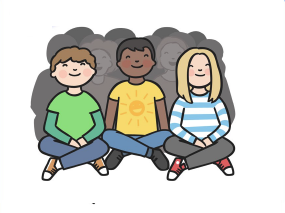 PastoralRoom 11Pastoral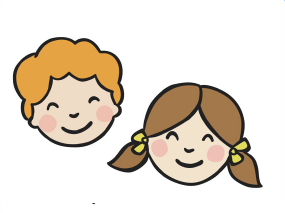 Room 11Hymn Practice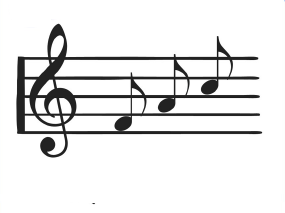 HallAssemblyHall9:30 – 10:15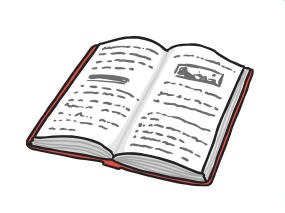 Lesson 1EnglishRoom 11 Computing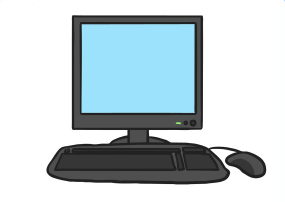 Room 1Library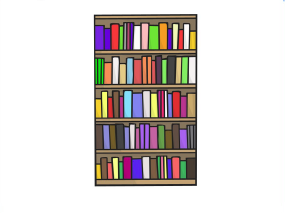 LibraryCareers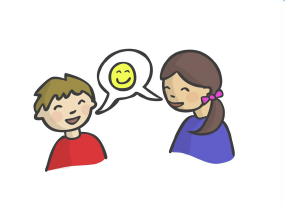 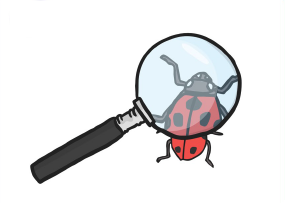 Room 16English Reflection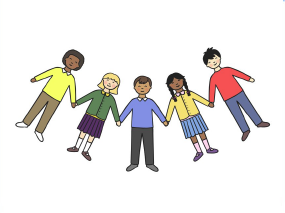 Room 1110:15 – 11:00Lesson 2EnglishRoom 11ComputingRoom 1MathsRoom 11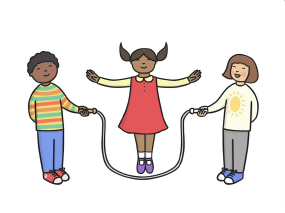 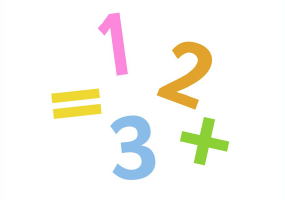 EnglishRoom 6 EnglishRoom 1111:00 – 11:15Break11:15 – 12:10Lesson 3MathsRoom 11ScienceRoom 8MathsRoom 11MathsRoom 11EnglishRoom 1112:10 – 1:00Lunchtime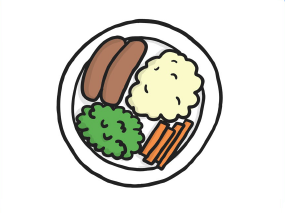 1:00 – 1:45Lesson 4ScienceRoom 8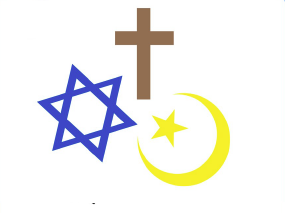 KS4Leisure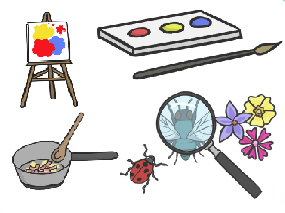 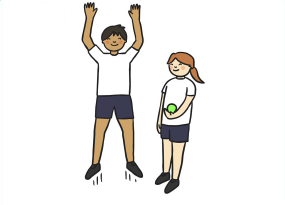 KS4OptionsKS4OptionsPSDRoom 161:45 – 2:30Lesson 5ScienceRoom 8KS4LeisureKS4 OptionsKS4OptionsPSDRoom 162:30 – 3:10Lesson 6PSHCE/SEALRoom 11KS4LeisureKS4OptionsKS4OptionsPSDRoom 163:15Home Time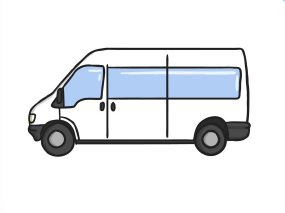 